ST. JOSEPH’S COLLEGE (AUTONOMOUS), BENGALURU -27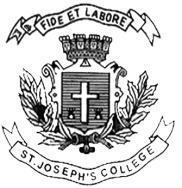 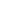 B.A JIP–VI SEMESTERSEMESTER EXAMINATION: APRIL 2023(Examination conducted in May 2023)IRP6121 – VIOLENCE AND INSTITUTIONAL FRAMEWORK(For current batch students only)Time- 2 ½ hrs		                                                   	Max Marks-70           This question paper contains one printed page and three partsPART- A          Answer any four of the following questions in about 60 words each (4x4=16)      1. Write a brief note on causes of Violence.      2. What is Genocide?      3. What is Critical Theory?      4. Briefly explain Religious Extremism.      5. Write a short note on UN Charter.                                                                              PART- B Answer any three of the following questions in about 150 words each (3x8=24)             6. Critically examine any five types of Violence.             7. Explain the Realist understanding of conflict and peace.       8. Describe the features of Insurgency.       9. Discuss the role of UNHRC in resolving conflicts.                                                                            PART- C  Answer any two of the following questions in about 250 words each (2x15=30)      10. Differentiate between Marxist and Feminist conception of conflict.      11. Describe the linkages between Globalization and Violence      12. Examine the challenges posed by the nuclear weapons to Global Peace.      13. Critically examine the functions and relevance of National Human Rights             Commission in contemporary India.